WMS ProStore® unterstützt Wachstum bei FRIGOSPEDDie FRIGOSPED GmbH Internationale Spedition hat das Paderborner IT-Unternehmen TEAM GmbH mit der Einführung des Warehouse Management Systems (WMS) ProStore® sowie der Realisierung eines individuellen Webportals für FRIGOSPED-Kunden und 
-Dienstleister beauftragt. Das inhabergeführte Unternehmen ist als Logistikdienstleister mit über 400 Mitarbeitern an insgesamt 11 Standorten in Deutschland, Spanien und Großbritannien aktiv. FRIGOSPED bietet seinen Kunden neben Dienstleistungen im Umfeld der temperaturgeführten Transporte auch das gesamte Leistungsspektrum in den Bereichen Warehousing und Kontraktlogistik – insbesondere in der Lebensmittellogistik – an.ProStore® ist ein modernes, flexibel anpassbares und skalierbares WMS für die optimale Abwicklung der logistischen Prozesse und ermöglicht FRIGOSPED künftig die schnelle Einbindung neuer Standorte sowie weiterer Kunden und unterstützt somit das 
unternehmerische Wachstum. Über die Abbildung des Materialflusses hinaus werden mit ProStore® zusätzliche Dienstleistungen als Value Added Services für FRIGOSPED-Kunden unterstützt. Abgerundet wird das ProStore®-Leistungsspektrum durch die IT-gestützte Abrechnung von 
Lagergeld und Dienstleistungen.Das neue Webportal „eXpress-o“ stellt ein Bindeglied zwischen FRIGOSPED und seinen Kunden und Dienstleistern dar. Kunden erhalten eine transparente Sicht auf ihre Aufträge und Bestände in den FRIGOSPED-Lagern. Weiterhin erfolgt der Datenaustausch mit den Transportdienstleistern über eXpress-o, beginnend mit der Auftragserteilung über die Transportabwicklung bis hin zum Dokumentenaustausch. Ergänzt wird die Portallösung durch eine Smartphone-App für LKW-Fahrer, über die unter anderem Be- und Entladungen gemeldet und Abliefernachweise gescannt werden können.Der Go-live der Lösungen beginnt mit der ersten Stufe im August 2020. Die Einführung erfolgt standortweise, beginnend mit dem FRIGOSPED-Standort in Bad Salzuflen. Anschließend erfolgt das Rollout an den weiteren deutschen Standorten.2.050 Zeichen inkl. LeerzeichenKeywords:Logistik 4.0, ProStore, WMS, Warehouse Management System, Lagerverwaltung, Warehousemanagement, TEAM, TEAM GmbH, Paderborn, Frigosped, Logistikdienstleister, Digitalisierung, Webportal
Bildmaterial Download-Link:  
  
Logo-Final_Frigosped-Logo_Randlos.png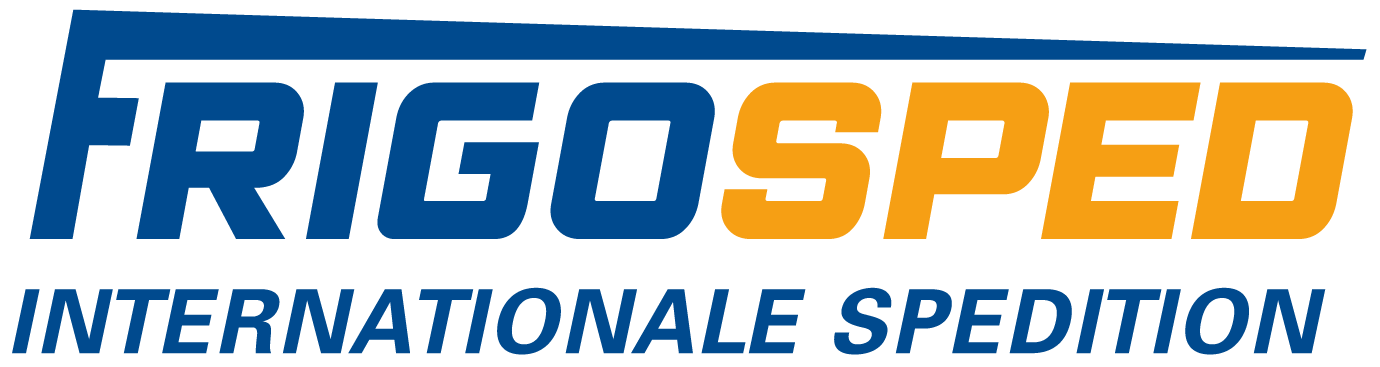 ________________________________________________________________
Über TEAMDas IT-Unternehmen TEAM GmbH mit Sitz in Paderborn, ist einer der führenden Oracle-Partner in Deutschland und bedient zwei Geschäftsfelder:Mit dem eigenentwickelten Warehouse Management System ProStore® setzt TEAM Trends zum Aufbau innovativer Logistik 4.0-Systeme. ProStore® steht als digitales Herz der Intralogistik u. a. für Materialflusssteuerung, Cloud Services, Mobile Devices, KPI, Pick-by-Voice, Pick-by-Vision, Rückverfolgbarkeit, Staplerleitsystem, VR-Training etc. Mehr unter https://www.team-pb.de/intralogistik/ Als Oracle Platinum Partner verfügt TEAM über die bestmögliche Qualifizierung, um Kunden rund um Oracle-Themen wie Lizenzierung, Consulting, Migration, Schulung etc. zur Seite zu stehen. Mehr unter https://www.team-pb.de/oracle/ Renommierte Unternehmen aus Industrie, Handel und Dienstleistung gehören zu den langjährigen Kunden. Die TEAM GmbH wurde 1982 in Paderborn gegründet und beschäftigt 75 Mitarbeiter. TEAM ist ein Mitglied der Materna-Gruppe. PressekontaktBrigitte HobuschMarketingreferentinTEAM GmbHHermann-Löns-Straße 8833104 PaderbornFon  	+49 52 54 80 08-52Fax  	+49 52 54 80 08-19Mail 	marketing@team-pb.deWeb  	www.team-pb.de